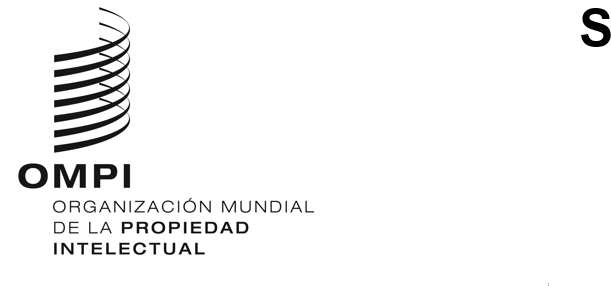 A/65/8ORIGINAL: inglésFECHA: 13 de julio de 2024Asambleas de los Estados miembros de la OMPISexagésima quinta serie de reunionesGinebra, 9 a 17 de julio de 2024PROPUESTA CONJUNTA DEL Grupo de Estados de Europa Central y el Báltico (cebs) Y DEL Grupo B sobre la Asistencia y apoyo al sector de innovación y creatividad y al sistema de propiedad intelectual de Ucraniapresentada por el Grupo de Estados de Europa Central y el Báltico (CEBS) y el Grupo BEn una comunicación a la Secretaría, recibida el 12 de julio de 2023, el Grupo de Estados de Europa Central y el Báltico (CEBS) y el Grupo B presentaron la propuesta conjunta que figura adjunta en el marco del punto 18 del orden del día, "Asistencia y apoyo al sector de innovación y creatividad y al sistema de propiedad intelectual de Ucrania¨.[Sigue el Anexo]Propuesta de decisión PUNTO 18 DEL ORDEN DEL DÍA. ASISTENCIA Y APOYO AL SECTOR DE INNOVACIÓN Y CREATIVIDAD Y AL SISTEMA DE PROPIEDAD INTELECTUAL DE UCRANIA (documento A/65/7)Las Asambleas de la OMPI, en lo que a cada una concierne:Recordando sus decisiones sobre la asistencia y apoyo al sector de innovación y creatividad y al sistema de propiedad intelectual de Ucrania que figuran en los documentos A/63/10 y A/64/14;toman nota del Informe sobre asistencia y apoyo al sector de la innovación y la creatividad y al sistema de propiedad intelectual de Ucrania que figura en el documento A/65/7 y de las constantes repercusiones negativas de la guerra en curso en el sector de innovación y creatividad y el sistema de PI de Ucrania; ypiden a la Oficina Internacional que:continúe su estrecha cooperación con Ucrania para velar por su continuo apoyo y asistencia a los creadores, innovadores y miembros de la comunidad de PI, centrándose en mitigar los efectos adversos de la guerra y en reconstruir un ecosistema innovador y creativo en Ucrania que beneficie a todos los sectores interesados y fortalezca la economía del país; yproporcione una evaluación actualizada de las repercusiones a mediano y largo plazo de la guerra en el sector y el ecosistema de innovación y creatividad de Ucrania; ytome medidas para garantizar que las publicaciones sobre recursos y plataformas de la OMPI cumplen con los principios de soberanía, independencia e integridad territorial de Ucrania dentro de sus fronteras reconocidas internacionalmente; informe de la puesta en práctica de esta decisión y de otras actividades pertinentes en las Asambleas de la OMPI de 2025 y posteriormente de manera anual.[Fin del Anexo y del documento]